ПОСТАНОВЛЕНИЕот « 09» апреля   2024 г. № 19О внесении изменений и дополнений в постановление№32 от 11.05.2022г «Об  утверждения  муниципальной  программы Комплексного развития систем коммунальной инфраструктуры  Мухор-Тархатинского  сельского  поселения.В соответствии с Федеральным законом № 131-ФЗ от 06.10.2003 г. «Об общих принципах организации местного самоуправления в Российской Федерации», в целях приведения в соответствие с  Федеральным Законодательством  муниципальную программу Комплексное развитие систем коммунальной инфраструктуры  Мухор-Тархатинского  сельского поселения  администрация  Мухор-Тархатинского сельского поселения постановляет:Внести в муниципальную программу Комплексное развитие систем коммунальной инфраструктуры  Мухор-Тархатинского  сельского поселения  утвержденного постановлением №32 от 11.05.2022г ниже следующие изменения и дополнения.- Паспорт муниципальной программы изложить в новой редакции Паспорт муниципальной  программы «Комплексного развития систем коммунальной инфраструктуры Мухор-Тархатинского сельского поселенияНа 2022-2026 годы на период до  2032 годы-муниципальную программу дополнить приложением №1 ниже следующего содержания:Приложение №1 к  муниципальной программе  комплексного развития систем коммунальной инфраструктуры  Мухор-Тархатинского сельского поселения на 2022-2026 и на период до 2032 г утвержденного постановлением №32 от 11.05.2022г.1.Характеристика существующего состояния систем коммунальной инфраструктуры1.1. Существующее положение системы и структуры водоснабженияИсточником водоснабжения Мухор-Тархатинского сельского поселения являются от ГТС №1 и № 2. ГТС №1 . Водоснабжение, осуществляется из эксплуатационных скважин расположенных по адресу:   расположен по улице Масканова  и по ул  Самтаева  возле стадиона .Оба ГТС являются собственностью  МО «Кош-Агачский район». Качество питьевой воды соответствует нормам СанПиН 2.1.4.1074-01. Техническое состояние системы водоснабжения характеризуется средней степенью износа скважин, водопроводных сетей и технологического оборудования. Основные проблемы функционирования системы водоснабжения: - отсутствие резерва мощности; - низкая степень автоматизации производственных процессов; - низкая энергоэффективность оборудования; - низкая надежность источника энергоснабжения; - высокие потери воды при транспортировке; - отсутствие резервных и кольцевых водопроводных линий; - отсутствие резервного источника водоснабжения;Услуги по водоснабжению Мухор-Тархатинского сельского поселения предоставляет  частное лицо .1.2. Существующее положение в сфере водоотведенияВ Мухор-Тархатинском сельском поселении отсутствует централизованная система канализации. Водоотведение индивидуальных жилых домов осуществляется в водонепроницаемые выгреба с последующим вывозом их на очистные сооружения вТБО. 1.3. Существующее положение по теплоснабжениюНа территории Мухор-Тархатинского сельского поселения вес  жилой сектор снабжается теплом от печей. В качестве топлива для всех тепловых источников используются уголь, дрова. Стоимость топливо с каждым годом повышается на  40%. За  зиму в среднем на одну печь для отопления приходится угля 5т дров 15куб .м.1.4. Характеристика сферы сбора твердых коммунальных отходовСбор и вывоз отходов и мусора от населения Мухор-Тархатинского сельского поселения осуществляется ООО « Восток», являющейся региональным оператором в сфере обращения с отходами в Кош-Агачском районе.. За вывоз сухого мусора с одного двора за куб 697,31 рублей.Существующее положение по газоснабжениюВсе население Мухор-Тархатинского сельского поселения пользуются газовыми баллонами  большие 9,5 куб .м газ пропан  и маленькие 4,75 куб.м по цене 901руб  большие и 450руб маленькие  соответственно. Центральная газификация в поселении отсутствует.  1.6.  Существующее положение системы и структуры электроснабжения.Электроснабжение населения Мухор-Тархатинского сельского поселения осуществляет подстанция (ПС) ПС 110/10 кВ "Кош-Агачская", расположенная на территории Кош-Агачского сельского поселения.Передача мощности от ПС 110/10 кВ "Кош-Агачская" осуществляется по воздушным  линиям электропередачи (ЛЭП) 10 кВ до трансформаторных подстанций ТП-10/0,4 кВ, расположенных в с.Мухор-Тархата  техническое состояние оборудования Мухор-Тархатинского сельского поселения находится в удовлетворительном состоянии, потери электроэнергии составляют 0,1%.Значительное увеличение потребления электроэнергии  Мухор-Тархатинского  сельского поселения бытовыми электроприборами (электрочайник, микроволновая печь, компьютер, электрообогреватель, кондиционер и т.д.) приводит к работе электрических сетей в режиме высокой загрузки. Существующие воздушные линии электропередач  обслуживаются Россети  филиала Кош-Агачского района. Население снабжается электроэнергией бесперебойно . К полномочиям администрации Мухор-Тархатинского сельского поселения относится организация в границах сельского поселения уличного освещения. В  шести улицах уличные фонари,    30 фонарей, 6 приборов учета. Учет электроэнергии осуществляется через приборы учета, регулирование режима работы фонарей происходит путем настройки фотореле. 2. Перечень инвестиционных проектов в отношении соответствующей системы коммунальной инфраструктурыВ области водоснабжения: В рамках развития инфраструктуры водоснабжения необходимы следующие мероприятия: -проведение капитального ремонта сетей водоснабжения; - проведение летнего  водопровода  в дома  В области водоотведения: - качественная очистка сточных вод;3. Предложения по организации реализации инвестиционных проектовВ программах Мухор-Тархатинского сельского поселения не содержатся проработанные инвестиционные проекты по развитию систем коммунальной инфраструктуры, а запланированы лишь мероприятия в рамках текущих задач развития инженерной инфраструктуры. Для изготовления проектно-сметной документации и строительстве систем коммунальной инфраструктуры предусмотрено проведение конкурса для выбора подрядчика. Сроки реализации программы 2022-2026г и на период до 2032 гг. Финансирование программы осуществляется за счет   внебюджетных источников..Строительство и реконструкция объектов инфраструктуры осуществляются организациями коммунального комплекса. Окупаемость затрат на строительство и реконструкцию достигается путем формирования и защиты инвестиционных программ развития сетей (за счет инвестиционной надбавки в тарифе). Инвестиционные программы будут корректироваться в соответствии с программами комплексного развития систем коммунальной инфраструктуры Мухор-Тархатинского сельского поселения. Основным требованием при утверждении инвестиционных программ организаций коммунального комплекса будет являться использование в мероприятиях инновационной продукции, обеспечивающей энергосбережение и повышение энергетической эффективности. Включение инвестиционной надбавки в тарифы для реализации проектов инвестиционных программ возможно при условии соответствия тарифов доступному уровню.2.Обнародовать настоящее Постановление   путем вывешивания заверенных копий их текстов  на информационном стенде, размещенном в помещении Администрации поселения, информационном стенде в селе  Мухор-Тархата   ул Масканова 7  ,а также    в сети Интернет на официальном сайте сельского поселения3. Настоящее постановление вступает в силу со дня подписания. Глава Мухор-Тархатинского сельского поселения                       С.А.Урелов.Таблица  Динамика тарифов, прогнозируемых на период реализации Программы комплексного развития систем коммунальной инфраструктуры Мухор-Тархатинского сельского поселенияСЕЛЬСКАЯ АДМИНИСТРАЦИЯ МУНИЦИПАЛЬНОГО ОБРАЗОВАНИЯ МУХОР-ТАРХАТИНСКОГО СЕЛЬСКОГО ПОСЕЛЕНИЯ КОШ-АГАЧСКОГО РАЙОНА, РЕСПУБЛИКИ АЛТАЙ649779, с. Мухор-Тархатаул. Масканова, 7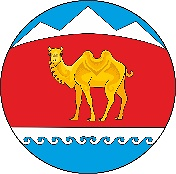 РОССИЯ ФЕДЕРАЦИЯЗЫАЛТАЙ РЕСПУБЛИКАКОШ-АГАЧ АЙМАКМУХОР-ТАРХАТА  JУРТ JEЗЕЕЗИНИН АДМИНИСТРАЦИЯЗЫ649779, Мухор-ТархатыjМасканова ором, 7Наименование ПрограммыКомплексного развития систем коммунальной инфраструктуры Мухор-Тархатинского сельского поселения на 2022-2026года  на период до 2032 годы (далее - Программа)Ответственный исполнитель программыАдминистрация Мухор-Тархатинского  сельского поселения Кош-Агачского района Республики Алтай.Цель Программы1. Обеспечение сбалансированного перспективного развития систем коммунальной инфраструктуры. 2. Повышение качества и надежности производимых (оказываемых) для потребителей услуг. 3. Развитие систем коммунальной инфраструктуры и объектов, используемых для утилизации (захоронения) твердых бытовых отходов в соответствии с потребностями жилищного, коммунального и гражданского строительства. 4. Улучшение экологической ситуации на территории Мухор-Тархатинского сельского поселения.Задачи Программы1.Повышение эффективности отрасли жилищно-коммунального хозяйства. 2.Эффективное использование системы ресурсосбережения и энергосбережения в соответствии с принятыми программами. 3.Создание благоприятного инвестиционного климата. 4.Модернизация и обновление коммунальной инфраструктуры при обеспечении доступности коммунальных ресурсов для потребителей. 5. Использование системы частно-государственного партнерства путем заключения концессионных соглашений или софинансирования инвестиционных проектов за счет средств бюджетов разных уровней. Целевые показатели- доступность для населения коммунальных услуг;- качество коммунальных услуг;- степень охвата потребителей приборами учета; - надежность (бесперебойность) работы систем ресурсоснабжения;- величины новых нагрузок, присоединяемых в перспективе.Сроки и этапы реализации ПрограммыСроки реализации Программы: 2023–2032гг:первый этап – с 2023 года по 2026 год (ежегодно);второй этап – с 2027 года по 2032 годОбъемы требуемых капитальных вложенийФинансовые затраты на реализацию Программы на период 2023-2032 годы составляют – 4602,8 тыс. руб., в том числе:-   внебюджетные источники  – 4602,8 тыс.руб;В том числе:Водоснабжение – 0,00 тыс. руб., Водоотведение – 0,00 тыс. руб. Электроснабжение–4602,8;тыс.руб. в том числе- внебюджетные источники-4602,8 тыс.руб.Газоснабжение – 0,00 тыс.руб;Сбор и вывоз ТКО  – 0,00 тыс.руб.Ожидаемые результаты реализации программыОжидаемыми результатами Программы является создание системы коммунальной инфраструктуры Мухор-Тархатинского сельского поселения, обеспечивающей предоставление качественных коммунальных услуг, отвечающих экологическим требованиям и потребностям жилищного строительства. Кроме того, в результате реализации Программы должны быть обеспечены:- комфортность условий проживания населения;- надежность работы инженерных систем;- финансовое оздоровление организации жилищно-коммунального комплекса.Эффективность реализации Программы существенно возрастет при условии включения ряда объектов в федеральные и республиканские программы и привлечении частных инвестиций в сферу жилищно-коммунального хозяйства.Технологическими результатами реализации мероприятий Программы комплексного развития предполагается:- повышение надежности работы системы коммунальной инфраструктуры;- снижение потерь коммунальных ресурсов в производственном процессе.Наименование ресурсаЕд. измеренияТарифНаименование ресурсаЕд. измерения01.12.2022-31.12.20222023 г.2024 г.2024 г.2025 г.2025 г.2026 г.2026 г.2028 г.2028 г.Наименование ресурсаЕд. измерения01.12.2022-31.12.202201.01.2023-31.12.202301.01.2024-30.06.202401.07.2024-31.12.202401.01.2025-30.06.202501.07.2025-31.12.202501.01.2026-30.06.202601.07.2026-31.12.202601.01.2028-30.06.202801.07.2028-31.12.2028Электроснабжениеруб./кВтч4,154,254,655,145,145,455,455,776,126,49Сбор и вывоз ТКОруб./чел3,584,066,069,229,229,699,6910,510,6511,17Наименование ресурсаЕд. измеренияНаименование ресурсаЕд. измерения2029 г.2029 г.2030 г.2030 г.2031 г.2031 г.2032 г.2032 г.Наименование ресурсаЕд. измерения01.01.2029-30.06.202901.07.2029-31.12.202901.01.2030-30.06.2023001.07.2030-31.12.203001.01.2031-30.06.203101.07.2031-31.12.203101.01.2032-30.06.203201.07.2032-31.12.2032Холодное водоснабжениеруб./м3бесплатнобесплатнобесплатнобесплатнобесплатнобесплатнобесплатнобесплатноТеплоснабжениеРуб/м куб9,59,710,010,511,011,211,512,0Газоснабжениеруб./м31,11,21,31,41,51,61,71,8Электроснабжениеруб./кВтч6,496,886,887,297,297,737,738,19Сбор и вывоз ТКОруб./чел11,5712,2812,2812,9412,9413,7613,7614,53